
ՀԱՅԱՍՏԱՆԻ ՀԱՆՐԱՊԵՏՈՒԹՅԱՆ ԱՐՄԱՎԻՐ ՄԱՐԶԻ ԱՐՄԱՎԻՐ ՀԱՄԱՅՆՔ 
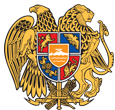 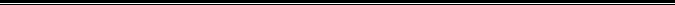 ԱՐՁԱՆԱԳՐՈՒԹՅՈՒՆ N 6
31 հուլիսի 2020 թվական

ԱՎԱԳԱՆՈՒ ՀԵՐԹԱԿԱՆ ՆԻՍՏԻՀամայնքի ավագանու նիստին ներկա էին ավագանու 8 անդամներ:Բացակա էին`   Արա Գասպարյանը, Էդիկ Իսրաելյանը, Օհան Հարությունյանը,   Ռադիկ Մարգարյանը, Արմեն ՇիրվանյանըՆիստը վարում էր համայնքի ղեկավարի ժ/պ Վարշամ ՍարգսյանըՆիստը արձանագրում էր ` Նուշիկ ԴավթյանըՎ. Սարգսյանը ներկայացրեց օրակարգը:1. Արմավիր համայնքի 2020 թվականի բյուջեի առաջին կիսամյակի կատարման հաղորդման մասին:Զեկ.` Վ. Սարգսյան2.  Հայաստանի Հանրապետության Արմավիրի մարզի Արմավիր համայնքի ավագանու 2019 թվականի դեկտեմբերի 27-ի թիվ 136-Ն որոշման մեջ փոփոխություններ կատարելու մասին:Զեկ.` Ա. Գրիգորյան3. Հայաստանի Հանրապետության Արմավիրի մարզի Արմավիր համայնքի ավագանու 2019 թվականի հունվարի 25-ի թիվ 03-Ա որոշման մեջ փոփոխություն կատարելու մասին:Զեկ.` Մ. Կոստանյան4. Արմավիր համայնքի սեփականություն հանդիսացող գույքի վարձակալությամբ օգտագործման տրամադրման ժամկետը երկարացնելու համաձայնություն տալու մասին:Զեկ	.` Մ. Կոստանյան5. Գույքահարկի արտոնություններ սահմանելու մասին:Զեկ.` Գ. Եփրեմյան6. Օգնություն հատկացնելու մասին: Զեկ.` Ա. ԽաչատրյանՈրոշումն ընդունված է. /կցվում է որոշում N 42-Ա/Լսեցին
ԱՐՄԱՎԻՐ ՀԱՄԱՅՆՔԻ 2020 ԹՎԱԿԱՆԻ ԲՅՈՒՋԵԻ ԱՌԱՋԻՆ ԿԻՍԱՄՅԱԿԻ ԿԱՏԱՐՄԱՆ ՀԱՂՈՐԴՄԱՆ ՄԱՍԻՆ /Զեկ. ՎԱՐՇԱՄ ՍԱՐԳՍՅԱՆ/Որոշումն ընդունված է. /կցվում է որոշում N 43-Ա/Լսեցին
ՀԱՅԱՍՏԱՆԻ ՀԱՆՐԱՊԵՏՈՒԹՅՈՒՆ ԱՐՄԱՎԻՐԻ ՄԱՐԶԻ ԱՐՄԱՎԻՐ ՀԱՄԱՅՆՔԻ ԱՎԱԳԱՆՈՒ 2019ԹՎԱԿԱՆԻ ԴԵԿՏԵՄԲԵՐԻ 27-Ի ԹԻՎ 136-Ն ՈՐՈՇՄԱՆ ՄԵՋ ՓՈՓՈԽՈՒԹՅՈՒՆՆԵՐ ԿԱՏԱՐԵԼՈՒ ՄԱՍԻՆ /Զեկ. ԱՆՆԱ ԳՐԻԳՈՐՅԱՆ/Որոշումն ընդունված է. /կցվում է որոշում N 44-Ն/Լսեցին
ՀԱՅԱՍՏԱՆԻ ՀԱՆՐԱՊԵՏՈՒԹՅԱՆ ԱՐՄԱՎԻՐԻ ՄԱՐԶԻ ԱՐՄԱՎԻՐ ՀԱՄԱՅՆՔԻ ԱՎԱԳԱՆՈՒ 2019 ԹՎԱԿԱՆԻ ՀՈՒՆՎԱՐԻ 25-Ի ԹԻՎ 03-Ա ՈՐՈՇՄԱՆ ՄԵՋ ՓՈՓՈԽՈՒԹՅՈՒՆ ԿԱՏԱՐԵԼՈՒ ՄԱՍԻՆ /Զեկ. ՄԵԼԱՆՅԱ ԿՈՍՏԱՆՅԱՆ/Որոշումն ընդունված է. /կցվում է որոշում N 45-ԱԼսեցին
ԱՐՄԱՎԻՐ ՀԱՄԱՅՆՔԻ ՍԵՓԱԿԱՆՈՒԹՅՈՒՆ ՀԱՆԴԻՍԱՑՈՂ ԳՈՒՅՔԻ ՎԱՐՁԱԿԱԼՈՒԹՅԱՄԲ ՕԳՏԱԳՈՐԾՄԱՆ ՏՐԱՄԱԴՐՄԱՆ ԺԱՄԿԵՏԸ ԵՐԿԱՐԱՑՆԵԼՈՒ ՀԱՄԱՁԱՅՆՈՒԹՅՈՒՆ ՏԱԼՈՒ ՄԱՍԻՆ /Զեկ. ՄԵԼԱՆՅԱ ԿՈՍՏԱՆՅԱՆ/Որոշումն ընդունված է. /կցվում է որոշում N 46-Ա/Լսեցին
ԳՈՒՅՔԱՀԱՐԿԻ ԱՐՏՈՆՈՒԹՅՈՒՆՆԵՐ ՍԱՀՄԱՆԵԼՈՒ ՄԱՍԻՆ/Զեկ. ԳԱԳԻԿ ԵՓՐԵՄՅԱՆ/Որոշումն ընդունված է. /կցվում է որոշում N 47-Ա/Լսեցին
ՕԳՆՈՒԹՅՈՒՆ ՀԱՏԿԱՑՆԵԼՈՒ ՄԱՍԻՆ /Զեկ. ԱՆԻ ԽԱՉԱՏՐՅԱՆ/Որոշումն ընդունված է. /կցվում է որոշում N 48-Ա/
Համայնքի ղեկավարի ժ/պ

ՎԱՐՇԱՄ ՍԱՐԳՍՅԱՆ________________Նիստն արձանագրեց`   Նուշիկ Դավթյանը _________________________________Կողմ-8Դեմ-0Ձեռնպահ-0Կողմ-8Դեմ-0Ձեռնպահ-0Կողմ-8Դեմ-0Ձեռնպահ-0Կողմ-8Դեմ-0Ձեռնպահ-0Կողմ-8Դեմ-0Ձեռնպահ-0Կողմ-8Դեմ-0Ձեռնպահ-0Կողմ-8Դեմ-0Ձեռնպահ-0 Ավագանու անդամներՍՈՒՐԵՆ ԱԲՐԱՀԱՄՅԱՆՀԱՅԿ ԲԱՐՍԵՂՅԱՆՆՈՐԱՅՐ ԴԱՐԲԻՆՅԱՆՀԱՅԿ ԴՈԼԻՆՅԱՆԱՐՄԵՆ ՀԱԿՈԲՅԱՆԼԵՌՆԻԿ ՀԱՐՈՒԹՅՈՒՆՅԱՆԽԱՉԻԿ ՀԱՐՈՒԹՅՈՒՆՅԱՆԱՐՍԵՆ ՄԵԼՈՅԱՆ